Задание 16.05.2020Тема: «Рисование васильков»Рассмотреть иллюстрации и фотографии цветов.Способом примакивания  выполнить акварелью синего, темно-синего и фиолетового цветов лепестки.Концом кисти прорисовать линии темного цвета.Нарисовать темно-зеленое цветоложе.https://ped-kopilka.ru/blogs/blog57964/kak-narisovat-vasilki.html                                                   17.05.2020Тема: «Рисование васильков»Продолжаем работу над цветком.Рисуем стебли, листья, бутоны.Покрываем разноцветный фон слабым (не насыщенным) слоем акварели.https://ped-kopilka.ru/blogs/blog57964/kak-narisovat-vasilki.htmlКак нарисовать васильки акварелью поэтапно с фото для детей дошкольников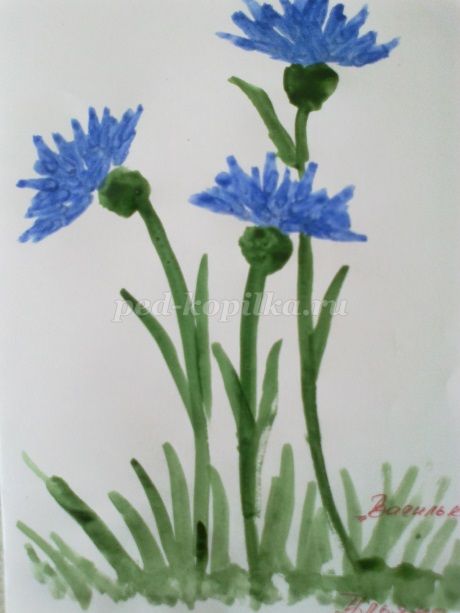 Ход работы. 16.051. Для рисования цветов возьмём акварель синего, тёмно-синего и фиолетового оттенков. Тонкой кистью с длинным ворсом, методом примакивания всей кистью, рисуем лепестки. От центра в разные стороны, чтобы получился полукруг.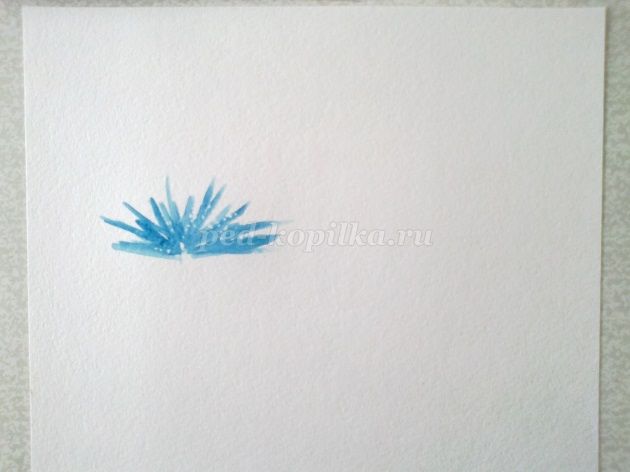 2. Концом тонкой кисти прорисовываем линии более тёмного цвета.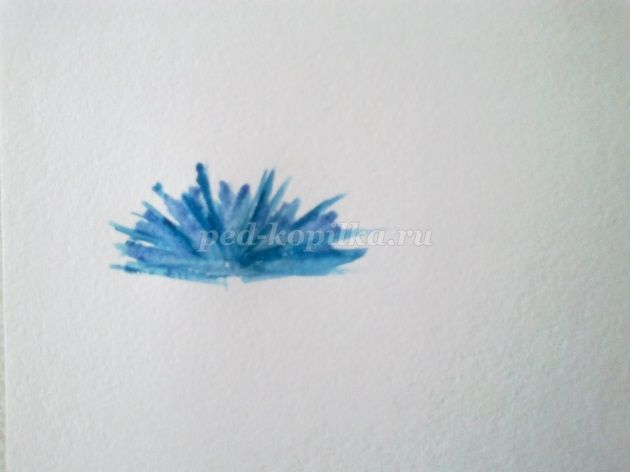 3. Таким же способом рисуем три раскрытых василька.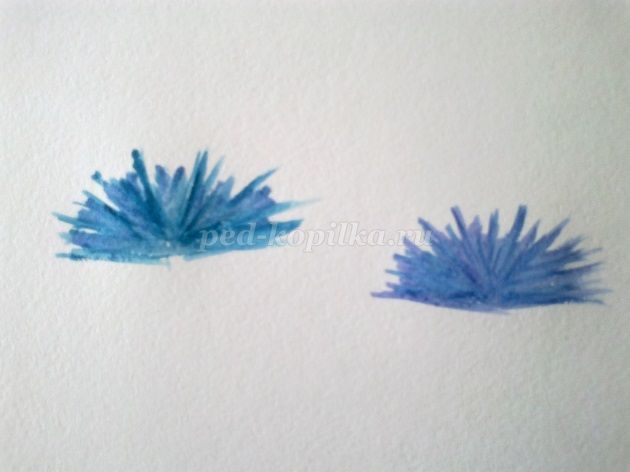 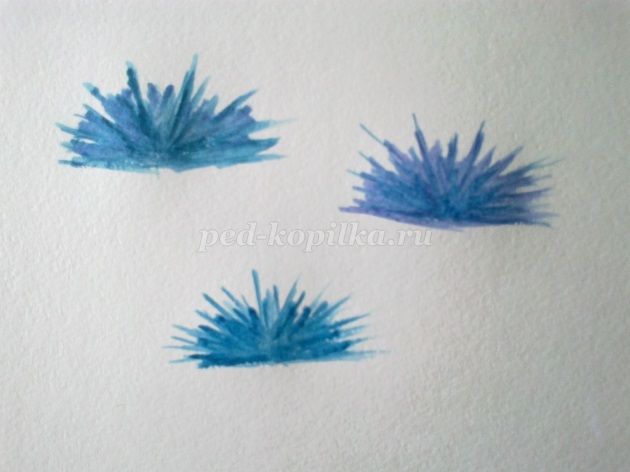 Рисуем цветоложе, стебли и листья у васильков.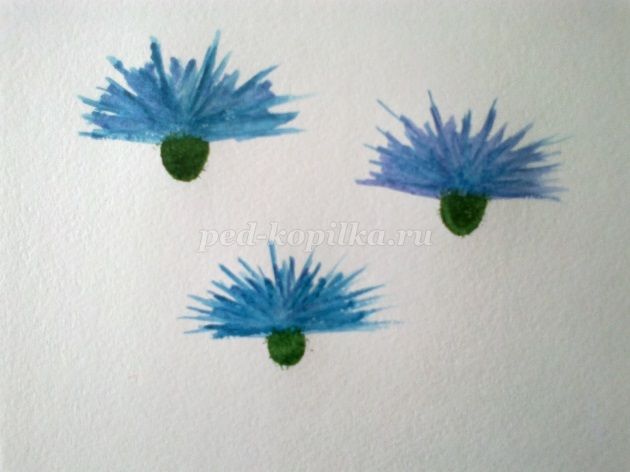 17.05 Листья у васильков тонкие, рисуем их концом кисти.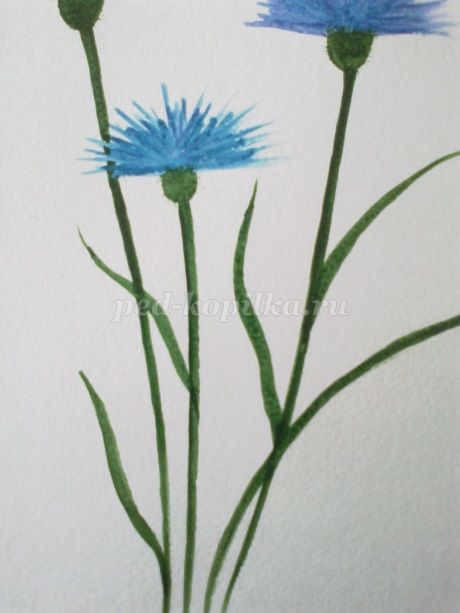 5. Можно нарисовать нераспустившиеся бутоны цветов.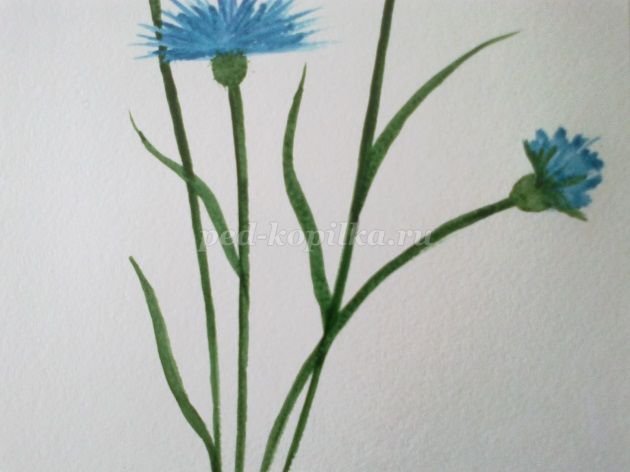 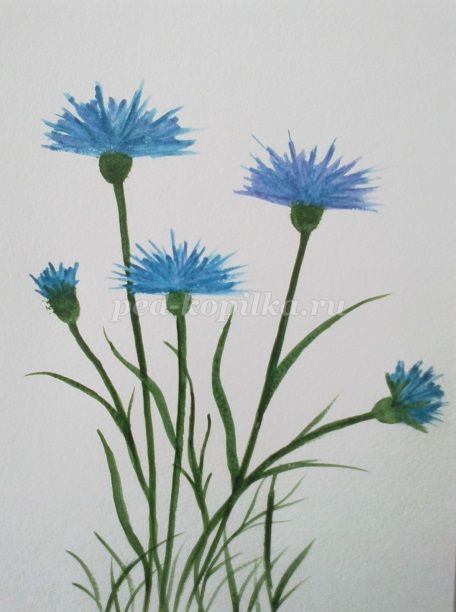 6. Вокруг рисуем траву, закрашиваем фон рисунка. Для этого размываем акварель водой. Пока акварель влажная – она смотрится ярче и контрастнее, но стоит ей высохнуть, как цвета становятся бледными и тусклыми. Если Вы хотите сделать рисунок ярче, то добавьте больше краски, но не забывайте о том, что кисть все равно должна быть мокрой.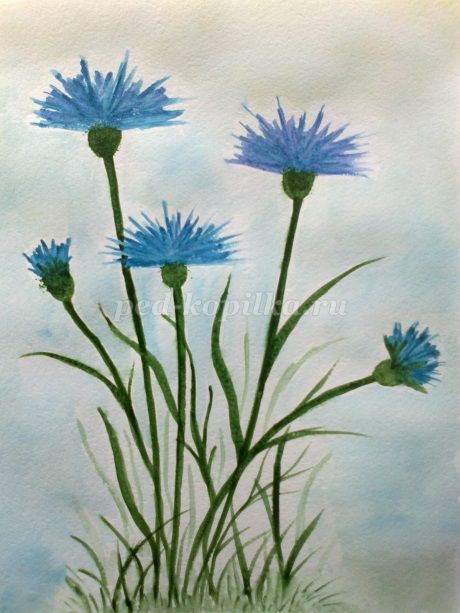 